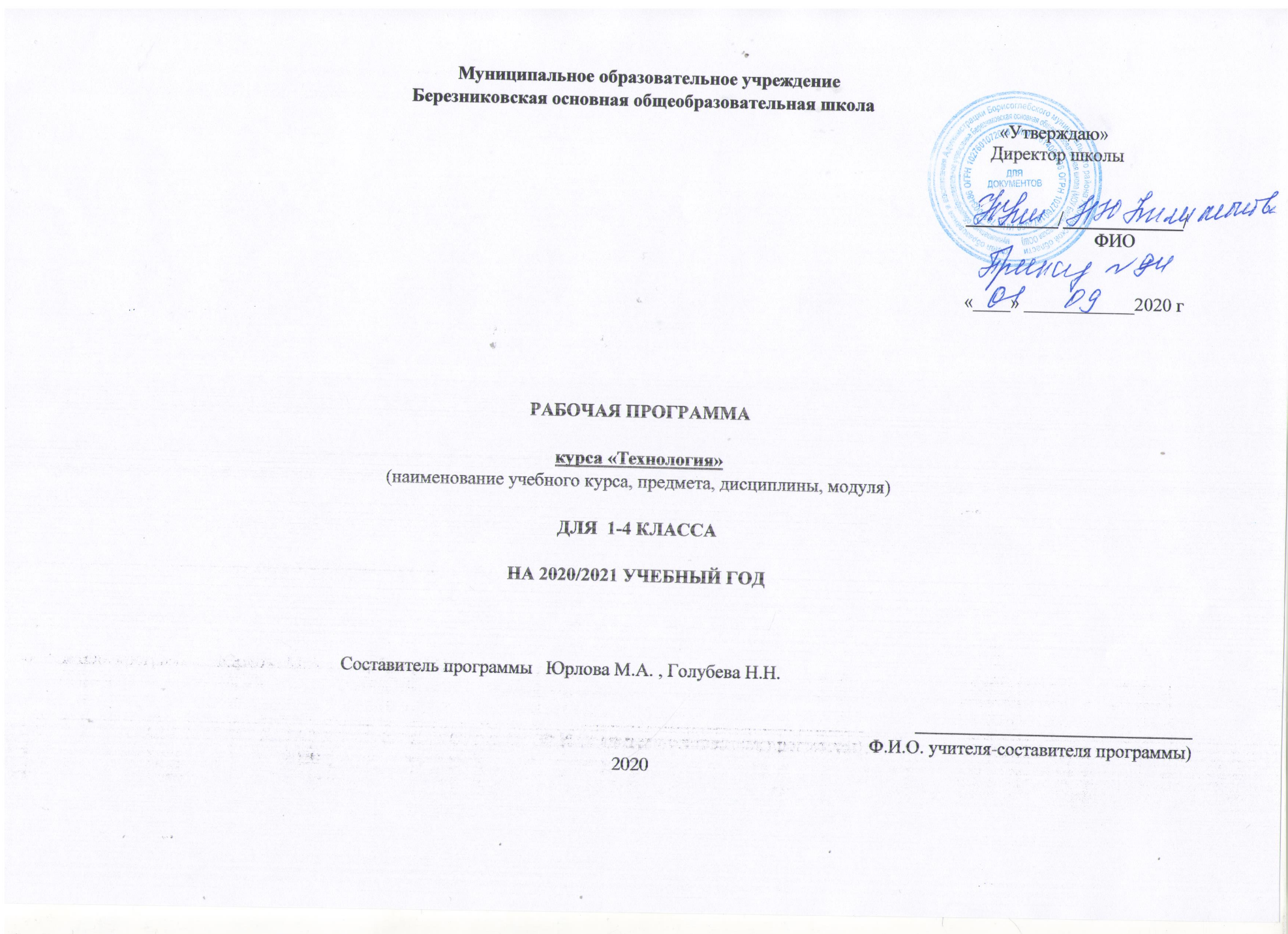 Пояснительная записка Рабочая программа по  литературному чтению составлена на основе следующих нормативных документов:Федерального Закона от 29 декабря 2012 г. №273-ФЗ «Об образовании в Российской Федерации»;Федерального государственного образовательного стандарта основного общего образования (утвержден приказом Минобрнауки России приказом Министерства образования и науки Российской Федерации «17»  декабря  2010 г. № 1897);Приказ Министерства просвещения Российской Федерации от 20.05.2020 г. № 254 "Об утверждении федерального перечня учебников, допущенных к использованию при реализации имеющих государственную аккредитацию образовательных программ начального общего, основного общего, среднего общего образования организациями, осуществляющими образовательную деятельность" Основной образовательной программы основного общего образования МОУ Березниковской ООШПрограмма разработана на основе авторской программы «Технология» Е.А.Лутцевой, Т.П.Зуевой, учебно-методического комплекта.        Цель изучения курса технологии –приобретение первоначального опыта практической преобразовательной и творческой деятельности в процессе формирования элементарных конструкторско-технологических знаний и умений и проектной деятельности, формирование функциональной грамотности, расширение и обогащение личного жизненно-практического опыта, представлений о профессиональной деятельности человека.         Основные задачи курса:стимулирование и развитие любознательности, интереса к технике, потребности познавать культурные традиции своего региона, России и других государств;формирование целостной картины миры материальной и духовной культуры как продукта творческой предметно-преобразующей деятельности;формирование мотивации успеха и достижений, творческой самореализации на основе организации предметно-преобразующей, художественно- конструкторской деятельности;формирование первоначальных конструкторско-технологических знаний и умений;развитие знаково-символического и пространственного мышления, творческого и репродуктивного воображения (на основе решения задач по моделированию и отображению объекта и процесса его преобразования в форме моделей: рисунков, планов, схем, чертежей); творческого мышления;развитие регулятивной структуры деятельности, включающей целеполагание, планирование, прогнозирование, контроль, коррекцию и оценку;формирование внутреннего плана деятельности на основе поэтапной отработки предметно-преобразовательных действий;развитие коммуникативной компетентности младших школьников на основе организации совместной продуктивной деятельности;ознакомление с миром профессий, их социальным значением, историей возникновения и развития;овладение первоначальными умениями передачи, поиска, преобразования, хранения информации, использования компьютера; поиск (проверка) необходимой информации в словарях, каталоге библиотеки. Место предмета  в учебном плане        На изучение курса «Технология» в каждом классе начальной школы отводится 1 ч в неделю.В 2,3,4классах — 34 ч (34 учебные недели), в 1классе 33ч. (33 недели). Итого 135ч.Планиируемые результаты освоения учебного предметаЛичностные результатыСоздание условий для формирования следующих умений:отзывчиво относиться и проявлять готовность оказать посильную помощь одноклассникам;проявлять интерес к историческим традициям своего края и России;испытывать потребность в самореализации в доступной декоративно-прикладной деятельности, простейшем техническом моделировании;принимать мнения и высказывания других людей, уважительно относиться к ним;опираясь на освоенные изобразительные и конструкторско-технологические знания и умения, делать выбор способов реализации предложенного или собственного замысла.Метапредметные результаты Регулятивные УУДУметь:формулировать цель урока после предварительного обсуждения; выявлять и формулировать учебную проблему;анализировать предложенное задание, разделять известное и неизвестное;самостоятельно выполнять пробные поисковые действия (упражнения) для выявления оптимального решения проблемы (задачи);коллективно разрабатывать несложные тематические проекты и самостоятельно их реализовывать, вносить коррективы в полученные результаты;осуществлять текущий контроль точности выполнения технологических операций (с помощью простых и сложных по конфигурации шаблонов, чертежных инструментов), итоговый контроль общего качества выполненного изделия, задания; проверять модели в действии, вносить необходимые конструктивные доработки;выполнять текущий контроль (точность изготовления деталей и аккуратность всей работы) и оценку выполненной работы по предложенным учителем критериям.Познавательные УУДс помощью учителя искать и отбирать необходимую для решения учебной задачи информацию в учебнике (текст, иллюстрация, схема, чертеж, инструкционная карта), энциклопедиях, справочниках, сети Интернет;открывать новые знания, осваивать новые умения в процессе наблюдений, рассуждений и обсуждений материалов учебника, выполнения пробных поисковых упражнений;преобразовывать информацию: представлять информацию в виде текста, таблицы, схемы (в информационных проектах).Коммуникативные УУДучиться высказывать свою точку зрения и пытаться ее обосновать;слушать других, пытаться принимать другую точку зрения;уметь сотрудничать, выполняя различные роли в группе, в совместном решении проблемы (задачи);уважительно относиться к позиции других, пытаться договариваться.Предметные результаты:-анализировать задания, планировать трудовой процесс и осуществлять поэтапный контроль за ходом работы;-осуществлять сотрудничество при выполнении коллективной работы;-выполнять доступные действия по самообслуживанию (декоративное оформление культурно-бытовой среды);-отбирать картон с учётом его свойств;-применять приёмы рациональной и безопасной работы ручными инструментами: чертёжными (линейка, угольник), колющими (шило);-экономно размечать материалы на просвет, по линейке и по угольнику;-работать с простейшей технической документацией: распознавать простейшие чертежи и эскизы, читать их и выполнять разметку с опорой на них;-отбирать и выполнять в зависимости от свойств освоенных материалов (картон, текстильные материалы, утилизированные материалы) оптимальные и доступные технологические приёмы их ручной обработки;-изготавливать плоскостные изделия: определять взаимное расположение деталей, виды их соединений;-решать простейшие задачи конструктивного характера по изменению вида и способа соединения деталей: на достраивание, придание новых свойств конструкции;-выполнять символические действия моделирования и преобразования модели;-изготавливать несложные конструкции изделий по рисункам, простейшему чертежу, эскизу, образцу и доступным заданным условиям.-рассказывать об основных источниках информации;-рассказывать о правилах организации труда при работе за компьютером;-называть основные функциональные устройства компьютера (системный блок, монитор, клавиатура, мышь, наушники, микрофон);-называть дополнительные компьютерные устройства (принтер, сканер, модем, цифровой фотоаппарат, цифровая видеокамера, видеопроектор, звуковые колонки);-рассказывать о назначении основных функциональных устройств компьютера, периферийных компьютерных устройств; устройств внешней памяти;-соблюдать безопасные приёмы труда при работе на компьютере;-включать и выключать компьютер;-использовать приёмы работы с дисководом и электронным диском;-использовать приёмы работы с мышью;-работать с текстом и изображением, представленными в компьютере;-соблюдать санитарно-гигиенические правила при работе с компьютерной клавиатурой.Содержание курса 1классПриродная мастерская (8 часов)Рукотворный и природный  мир города. На земле, на воде и в воздухе. Природа и творчество. Природные материалы. Семена и фантазии. Композиция из листьев. Что такое композиция? Орнамент из листьев. Что такое орнамент? Природные материалы. Как их соединить?Пластилиновая мастерская (5 часа)Материалы для лепки. Что может пластилин? В мастерской кондитера. Как работает мастер? В море. Какие цвета и формы у морских обитателей? Наши проекты. Аквариум.Бумажная мастерская (15 часа)Мастерская Деда Мороза и Снегурочки. Наши проекты. Скоро Новый год! Бумага. Какие у неё есть секреты? Бумага и картон. Какие секреты у картона? Оригами. Как сгибать и складывать бумагу? Обитатели пруда. Какие секреты у оригами? Животные зоопарка. Одна основа, а сколько фигурок? Ножницы. Что ты о них знаешь? Шаблон. Для чего он нужен? Наша армия родная. Бабочки. Как изготовить их из листа бумаги? Весенний праздник 8 марта. Как сделать подарок-портрет? Орнамент в полосе. Для чего нужен орнамент? Образы весны. Какие краски у весны? Настроение весны. Что такое колорит? Праздники и традиции весны. Какие они?Текстильная мастерская (5 часов)Мир тканей. Для чего нужны ткани? Игла-труженица. Что умеет игла? Вышивка. Для чего она нужна? Прямая строчка и перевивы. Для чего они нужны? Прямая строчка и перевивы. Для чего они нужны? Закрепление. Проверка знаний и умений, полученных в 1 классе.Тематическое планированиеК  концу 1 класс ученик научится:под руководством учителя осуществлять поиск нужной информации в учебнике и учебных пособиях;понимать знаки, символы, модели, схемы, приведенные в учебнике и учебных пособиях;понимать заданный вопрос, в соответствии с ним строить ответ в устной форме;анализировать объекты труда с выделением их существенных признаков;проводить в сотрудничестве с учителем сравнение и классификацию объектов труда по заданным основаниям;обобщать: выделять класс объектов по заданному признаку;продуктивно пользоваться знаками, символами, таблицами, схемами, приведенными в учебной литературе;основам смыслового восприятия познавательных текстов;выделять существенную информацию из познавательных текстов;на основе полученной информации принимать несложные практические решения;под руководством учителя ориентироваться на возможное разнообразие способов решения учебной задачи;под руководством учителя и в сотрудничестве с одноклассниками обобщать: выделять класс объектов, как по заданному признаку, так и самостоятельно;научиться осознанно читать тексты с целью освоения и использования информации.Получитвозможность научиться:в сотрудничестве с учителем ставить новые учебные задачи;преобразовывать практическую задачу в познавательную;проявлять познавательную инициативу в учебном сотрудничестве;самостоятельно учитывать выделенные учителем ориентиры действия в новом учебном материале;осуществлять констатирующий и предвосхищающий контроль по результату и по способу действия, актуальный контроль на уровне произвольного внимания;самостоятельно оценивать правильность выполнения действия и вносить необходимые коррективы в исполнение как по ходу его реализации, так и в конце действияосуществлять расширенный поиск информации с использованием ресурсов библиотек и сети Интернет;записывать, фиксировать информацию об окружающем мире с помощью инструментов ИКТ;создавать и преобразовывать модели и схемы для решения задач;осознанно и произвольно строить сообщения в устной и письменной форме;осуществлять выбор наиболее эффективных способов решения задач в зависимости от конкретных условий;осуществлять синтез как составление целого из частей, самостоятельно достраивая и восполняя недостающие компоненты;осуществлять сравнение и классификацию, самостоятельно выбирая основания и критерии для указанных логических операций;Содержание курса  2классХудожественная мастерская (10 часов)Что ты уже знаешь? Зачем художнику знать о тоне, форме и размере? Какова роль цвета в композиции? Какие бывают цветочные композиции? Как увидеть белое изображение на белом фоне? Что    такое  симметрия?  Как  получитьсимметричные детали? Можно ли сгибать картон? Как? Наши проекты. Как плоское превратить в объемное? Как  согнуть  картон  по  кривой  линии?  Проверим себя.Чертёжная мастерская (7 часов)Что такое технологические операции и способы? Что такое линейка и что онаумеет? Что такое чертеж и как его прочитать? Как изготовить несколько одинаковых прямоугольников? Можно  ли  разметить  прямоугольник  по угольнику? Можно ли без шаблона разметить круг? Мастерская Деда Мороза и Снегурочки. Проверим себя.Конструкторская мастерская (9 часов)Какой секрет у подвижных игрушек? Как из неподвижной игрушки сделатьподвижную? Еще один способ сделать игрушку подвижной. Что заставляет вращаться винт-пропеллер? Можно ли соединить детали без соединительныхматериалов? День защитника Отечества. Изменяется ливооружение в армии? Как машины помогают человеку? Поздравляем женщин и девочек Что интересного в работе архитектора? Нашипроекты. Проверим себя.Рукодельная мастерская (8  часов)Какие бывают ткани? Какие бывают нитки. Как они используются? Что такое натуральные ткани? Каковы их свойства? Строчка косого стежка. Есть ли у неё «дочки»? Как ткань превращается в изделие? Лекало. Что узнали, чему училисьТематическое планированиеК концу 2класса ученик научится:Самостоятельно отбирать материалы и инструменты для работы;  готовить рабочее место в соответствии с видом деятельности, поддерживать порядок во время работы, убирать рабочее место;  выделять, называть и применять изученные общие правила создания рукотворного мира в своей предметно-творческой деятельности.  Самостоятельно выполнять доступные задания с опорой на технологическую карту, делать выбор, какое мнение принять – своё или другое, высказанное в ходе обсуждения;  применять освоенные знания и практические умения (технологические, графические, конструкторские) в самостоятельной интеллектуальной и практической деятельностиЧитать простейшие чертежи (эскизы);  выполнять экономную разметку с помощью чертёжных инструментов с опорой на простейший чертёж (эскиз);  оформлять изделия и соединять детали прямой строчкой и её вариантами.  Решать несложные конструкторско-технологические задачи. СКонструировать и моделировать изделия из различных материалов по модели, простейшему чертежу или эскизу;  определять способ соединения деталей и выполнять подвижное и неподвижное соединение известными способами. Получит возможность научитьсяс помощью учителя: формулировать цель деятельности на уроке;  выявлять и формулировать учебную проблему ( в ходе анализа предъявляемых заданий, образцов изделий);  планировать практическую деятельность на уроке;  выполнять пробные поисковые действия (упражнения) для выявления оптимального решения проблемы (задачи);  предлагать конструкторско-технологические приёмы и способы выполнения отдельных этапов изготовления изделий (на основе пробных поисковых упражнений и продуктивных заданий в учебнике) из числа освоенных;  работая по плану составленному совместно с учителем, использовать необходимые средства (рисунки, инструкционные карты, приспособления и инструменты), осуществлять контроль точности выполнения операций (с помощью сложных по конфигурации шаблонов, чертёжных инструментов);  определять успешность выполнения своего задания (в диалоге с учителем)Находить необходимую информацию как в учебнике, так и в предложенных учителем словарях и энциклопедиях (в учебнике для 2 класса для этого предусмотрен словарь терминов, дополнительный познавательный материал); Слушать одноклассников и учителя, высказывать своё мнение;  Выполнять предлагаемые задания в паре, группе из 3-4 человек.Содержание курса 3 класс (34 ч)     Информационная мастерская (3 часов)     Вспомним и обсудим! Знакомимся с компьютером. Компьютер - твой помощник. Проверим себя.Мастерская скульптора (6 часов)Как работает скульптор? Скульптура разных времён и народов. Статуэтки. Рельеф и его виды. Как придать поверхности фактуру и объём?Мастерская рукодельницы (8 часов)Вышивка и вышивание. Строчка петельного стежка. Пришивание пуговиц. Наши проекты. Подарок малышам «Волшебное дерево» История швейной машины. Секреты швейной машины. Футляры. Проверим себя. Наши проекты. Подвеска.Мастерская инженеров- конструкторов, строителей, декораторов (11 часов)Строительство и украшение дома. Объём и объёмные формы. Развёртка. Подарочные упаковки. Декорирование (украшение) готовых форм. Конструирование из сложных развёрток. Модели и конструкции. Наши проекты. Парад военной техники. Наша родная армия. Художник-декоратор. Филигрань и квиллинг. Изонить. Художественные техники из креповой бумаги.Мастерская кукольника (6 часов)Может ли игрушка быть полезной. Театральные куклы-марионетки. Игрушка из носка. Игрушка-неваляшка. Что узнали, чему научились. Учебно-тематический план 3классК концу 3 класс ученик научится:формулировать цель урока после предварительного обсуждения; выявлять и формулировать учебную проблему;анализировать предложенное задание, разделять известное и неизвестное;самостоятельно выполнять пробные поисковые действия (упражнения) для выявления оптимального решения проблемы (задачи);коллективно разрабатывать несложные тематические проекты и самостоятельно их реализовывать, вносить коррективы в полученные результаты;осуществлять текущий контроль точности выполнения технологических операций (с помощью простых и сложных по конфигурации шаблонов, чертежных инструментов), итоговый контроль общего качества выполненного изделия, задания; проверять модели в действии, вносить необходимые конструктивные доработки;выполнять текущий контроль (точность изготовления деталей и аккуратность всей работы) и оценку выполненной работы по предложенным учителем критериям.читать простейший чертеж (эскиз) разверток;выполнять разметку разверток с помощью чертежных инструментов;подбирать и обосновывать наиболее рациональные технологические приемы изготовления изделий;выполнять рицовку;оформлять изделия и соединять детали косой строчкой и ее вариантами;находить и использовать дополнительную информацию из различных источников (в том числе из сети Интернет),решать доступные технологические задачи.Получит возможность научиться:с помощью учителя искать и отбирать необходимую для решения учебной задачи информацию в учебнике (текст, иллюстрация, схема, чертеж, инструкционная карта), энциклопедиях, справочниках, сети Интернет;открывать новые знания, осваивать новые умения в процессе наблюдений, рассуждений и обсуждений материалов учебника, выполнения пробных поисковых упражнений;преобразовывать информацию: представлять информацию в виде текста, таблицы, схемы (в информационных проектах).учиться высказывать свою точку зрения и пытаться ее обосновать;слушать других, пытаться принимать другую точку зрения;уметь сотрудничать, выполняя различные роли в группе, в совместном решении проблемы (задачи);уважительно относиться к позиции других, пытаться договариватьсявключать и выключать компьютер;пользоваться клавиатурой (в рамках необходимого для выполнения предъявляемого задания);выполнять простейшие операции с готовыми файлами и папками (открывать, читать);работать с ЦОР (цифровыми образовательными ресурсами), готовыми материалами на электронных носителях (CD): активировать диск, читать информацию, выполнять предложенные задания.Содержание курса 4классИнформационная мастерская (4 часов)Вспомним и обсудим! Информация. Интернет. Создание текста на компьютере. Создание презентаций. Программа РowerPoint. Проверим себя.Проект «Дружный класс» (3 часа)Презентация класса. Эмблема класса. Папка «Мои достижения».Проверим себяСтудия «Реклама» (3 часа)Реклама и маркетинг. Упаковка для мелочей. Коробка для подарка. Упаковка для сюрприза. Проверим себя.Студия «Декор интерьера» (6 часов)Интерьеры разных времён. Художественная техника«декупаж» Плетённые салфетки. Цветы из креповой бумаги. Сувениры на проволочных кольцах. Изделия из полимеров. Проверим себя.Новогодняя студия (3 часа)Новогодние традиции. Игрушки из зубочисток. Игрушки из трубочек для коктейля. Проверим себя.Студия «Мода» (8 часов)История одежды и текстильных материалов. Исторический костюм. Одежда народов России. Синтетические ткани. Твоя школьная форма. Объёмные рамки. Аксессуары одежды. Вышивка лентами. Проверим себя.Студия «Подарки» (3 часа)День защитника Отечества. Плетёная открытка. Весенние цветы.  Проверим себя.Студия «Игрушки» (4 часов)История игрушек.  Игрушка – попрыгушка. Качающиеся игрушки. Подвижная игрушка «Щелкунчик» Игрушка с рычажным механизмом. Подготовка портфолио. Проверим себяУченик научится:организовывать  и  выполнять  свою  художественно-практическую  деятельность  в соответствии с собственным замыслом;использовать  знания  и  умения,  приобретенные  в  ходе  изучения  технологии,изобразительного  искусства  и  других  учебных  предметов,  в  собственной  творческой деятельности;бережно относиться и защищать природу и материальный мир;безопасно  пользоваться  бытовыми  приборами  (розетками,  электрочайником, компьютером);   выполнять простой ремонт одежды (пришивать пуговицы, сшивать разрывы по шву).читать простейший чертеж (эскиз) разверток;выполнять разметку разверток с помощью чертежных инструментов;подбирать  и  обосновывать  наиболее  рациональные  технологические  приемы изготовления изделий;выполнять рицовку;оформлять изделия и соединять детали петельной строчкой и ее вариантами;   находить  и  использовать  дополнительную  информацию  из  различных  источников  (в том числе из сети Интернет).конструировать  и  моделировать  изделия  из  разных  материалов  по  заданным декоративно-художественным условиям;изменять конструкцию изделия по заданным условиям;выбирать способ соединения и соединительный материал в зависимости от требований конструкции.  Ученик получит возможность научиться:создавать небольшие текс ты и печатные публикации с  использованием изображений на экране компьютера;оформлять текс т (выбор шрифта, его размера и цвета, выравнивание абзаца);работать с доступной информацией;работать в программах Word, PowerPoint.Иметь представление:о дизайне, его месте и роли в современной проектной деятельности;об основных условиях дизайна – единстве пользы, удобства и красоты;о композиции изделий декоративно-прикладного характера на плоскости и в объеме;традициях декоративно-прикладного искусства в создании изделий;стилизации природных форм в технике, архитектуре и др.;художественных техниках (в рамках изученного).Учебно-методические пособия для учителя:   Программы:    Примерные программы по учебным предметам. Начальная школа. В 2 ч. Ч.1 - М. : Просвещение, 2011Лутцева Е.А., Зуева Т.П.  Технология: Рабочие программы. Основная литература:Лутцева Е.А., Зуева Т.П. Технология. Методическое пособие с поурочными разработками. 1-4 классы - М., Просвещение, 2014Учебные пособия для учащихся:Лутцева Е.А., Зуева Т.П. Технология. 1-4 класс. Учебник для общеобразовательных организаций – М., Просвещение, 2014Лутцева Е. А., Зуева Т. П. Рабочая тетрадь 1-4класс№ п\пРазделКоличество часов1Природная мастерская8 ч.2Пластилиновая мастерская5ч.3Бумажная мастерская15 ч.4Текстильная мастерская5 ч.ИТОГО:33 ч.№ п\пРазделКоличество часов1Художественная мастерская10 ч.2Чертёжная мастерская7 ч.3Конструкторская мастерская9 ч.4Рукодельная мастерская8 ч.ИТОГО:34 ч.№Содержание программного материалаКол-вочасов1Информационная мастерская32Мастерская скульптора63Мастерская рукодельницы84Мастерская инженеров- конструкторов, строителей, декораторов115Мастерская кукольника6ИТОГО:34№Наименование разделов и темКоличество часовКоличество часов№Наименование разделов и темРабочая программаПо ТП1Информационный центр442Проект «Дружный класс»333Студия «Реклама»334Студия «Декор интерьера»665Новогодняя студия336Студия «Мода»887Студия «Подарки»338Студия «Игрушки»44Итого3434